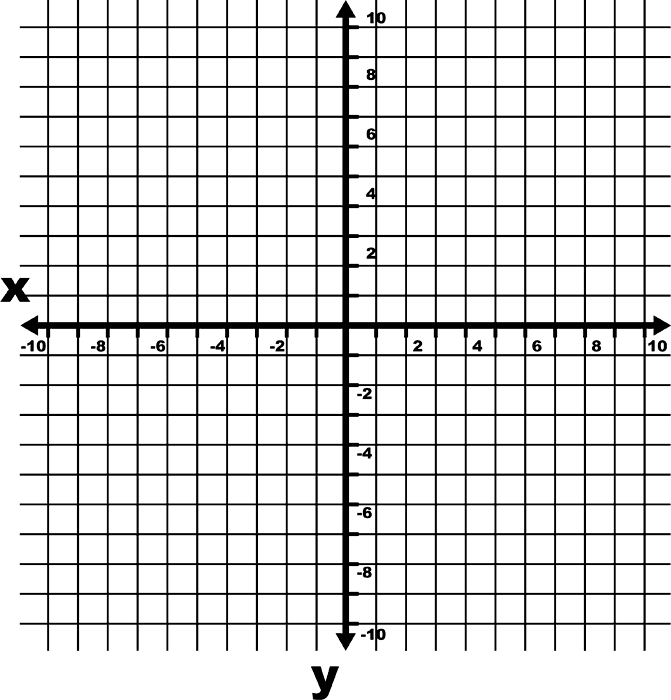 Name:Date: Class:Assignment Title:Assignment Title:Assignment Title: